FO-ASXII CONCURSO LOCAL DE PROTOTIPOS Y II ENCUENTRO EMPRENDEDOR 2018FORMATO DE LOS ASESORESTítulo del proyecto: Nombre del asesor técnico:    Grado Académico:	  		           Cédula Profesional:    Institución:    Clave Presupuestal (si pertenece a UEMSTIS):Nombre del asesor metodológico:    Grado Académico:	  		           Cédula Profesional:    Institución:    Clave Presupuestal (solo en caso de pertenecerá la DGETI):Si su perfil (especialidad) no corresponde en forma clara con la del proyecto que asesorará, explique y justifique detalladamente, como contribuirán sus conocimientos y experiencia en el desarrollo del proyecto.Asesor técnico:Asesor metodológico:*Este formato es obligatorio para todos los proyectosTeléfono:Correo electrónico:Perfil profesional:    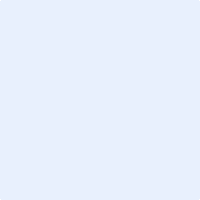 Teléfono:Correo electrónico:Perfil profesional:    Firma asesor técnicoTeléfono:Correo electrónico:Perfil profesional:    Teléfono:Correo electrónico:Perfil profesional:    Teléfono:Correo electrónico:Perfil profesional:    Firma asesor metodológicoTeléfono:Correo electrónico:Perfil profesional:    Fecha del compromiso:Fecha del compromiso:Fecha del compromiso: